JOSEF JUNGMANN O JAZYKU ČESKÉM – ROZMLOUVÁNÍ PRVNÍ (1806)Časopisecká stať, z níž vyplývá moderní pojetí národa, vedle sebe je postavena čeština z doby největšího rozkvětu za humanismu a čeština odrodilého Čecha na počátku národního obrození.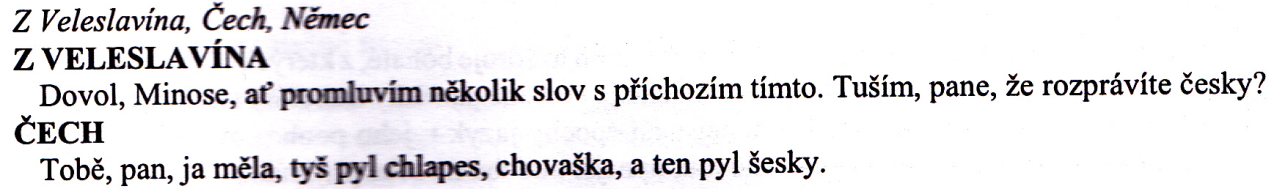 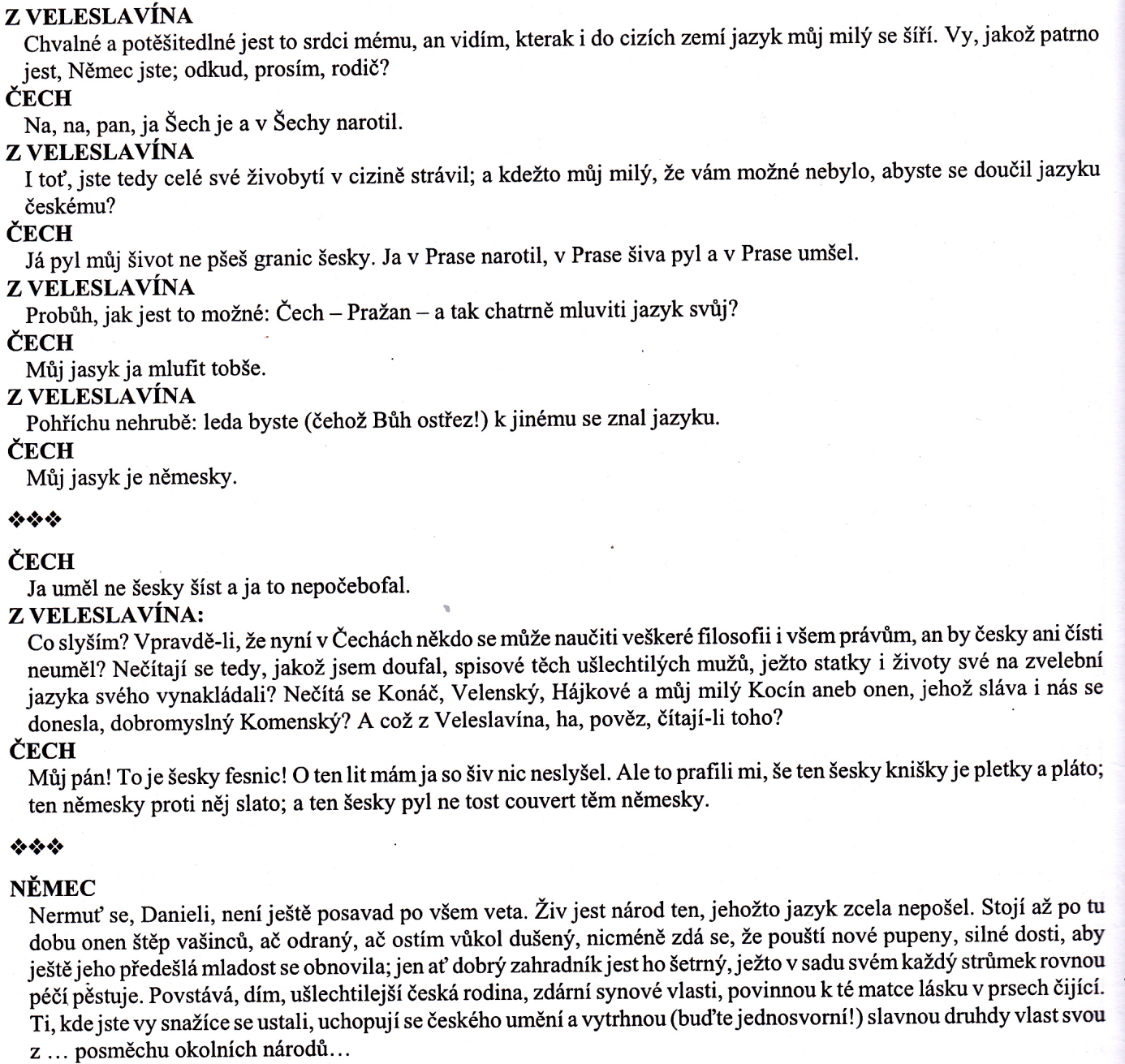 SLOVESNOST (1820)učebnice literární teorie, poetiky a slohová čítanka s literárními ukázkami pro gymnázia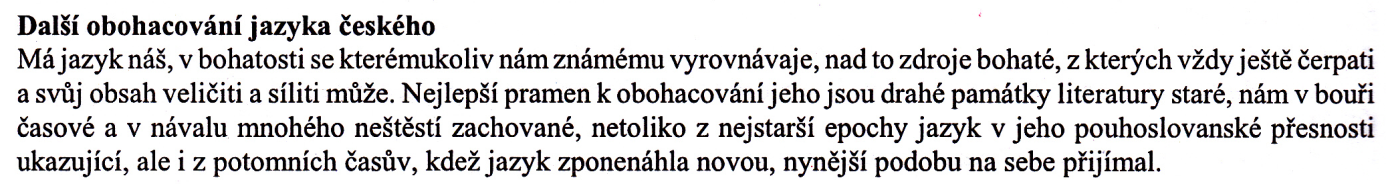 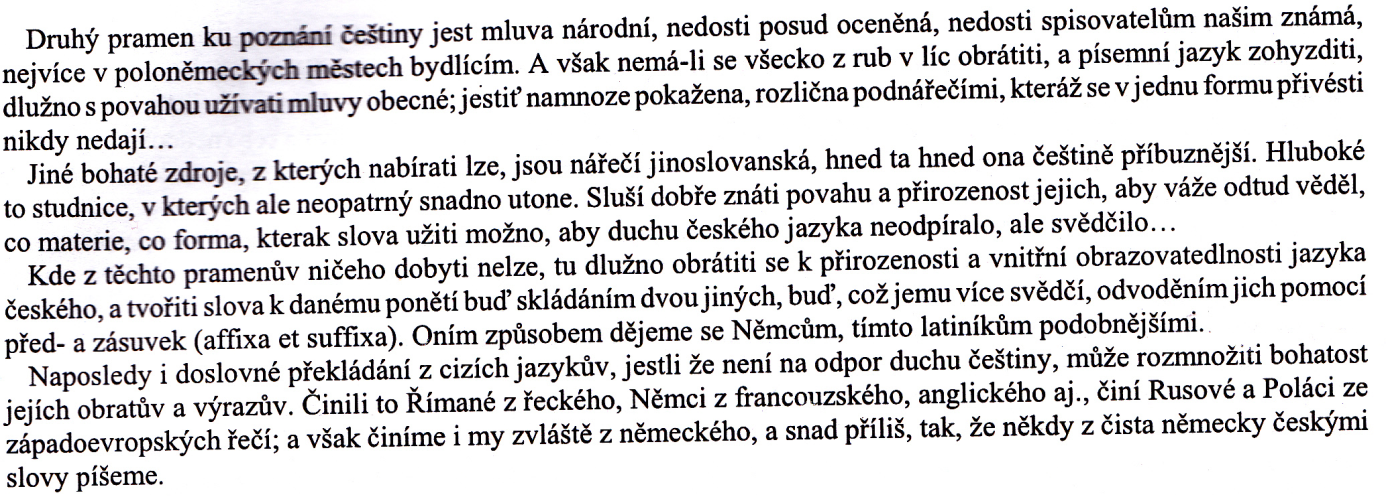 FRANTIŠEK PALACKÝDĚJINY NÁRODU ČESKÉHO V ČECHÁCH A V MORAVĚ (1936-67 německy, 1848- 76 česky)základní historické pětisvazkové dílo – výklad národní minulosti od nejstarších dob do r. 1526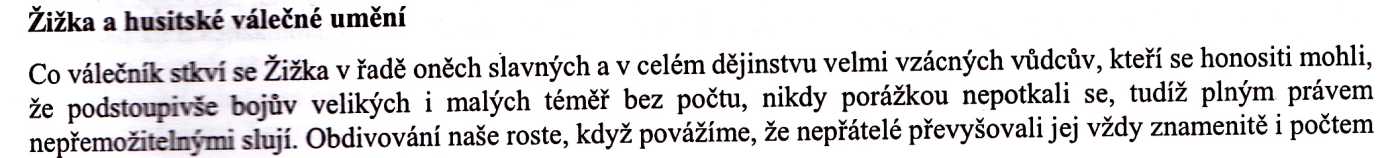 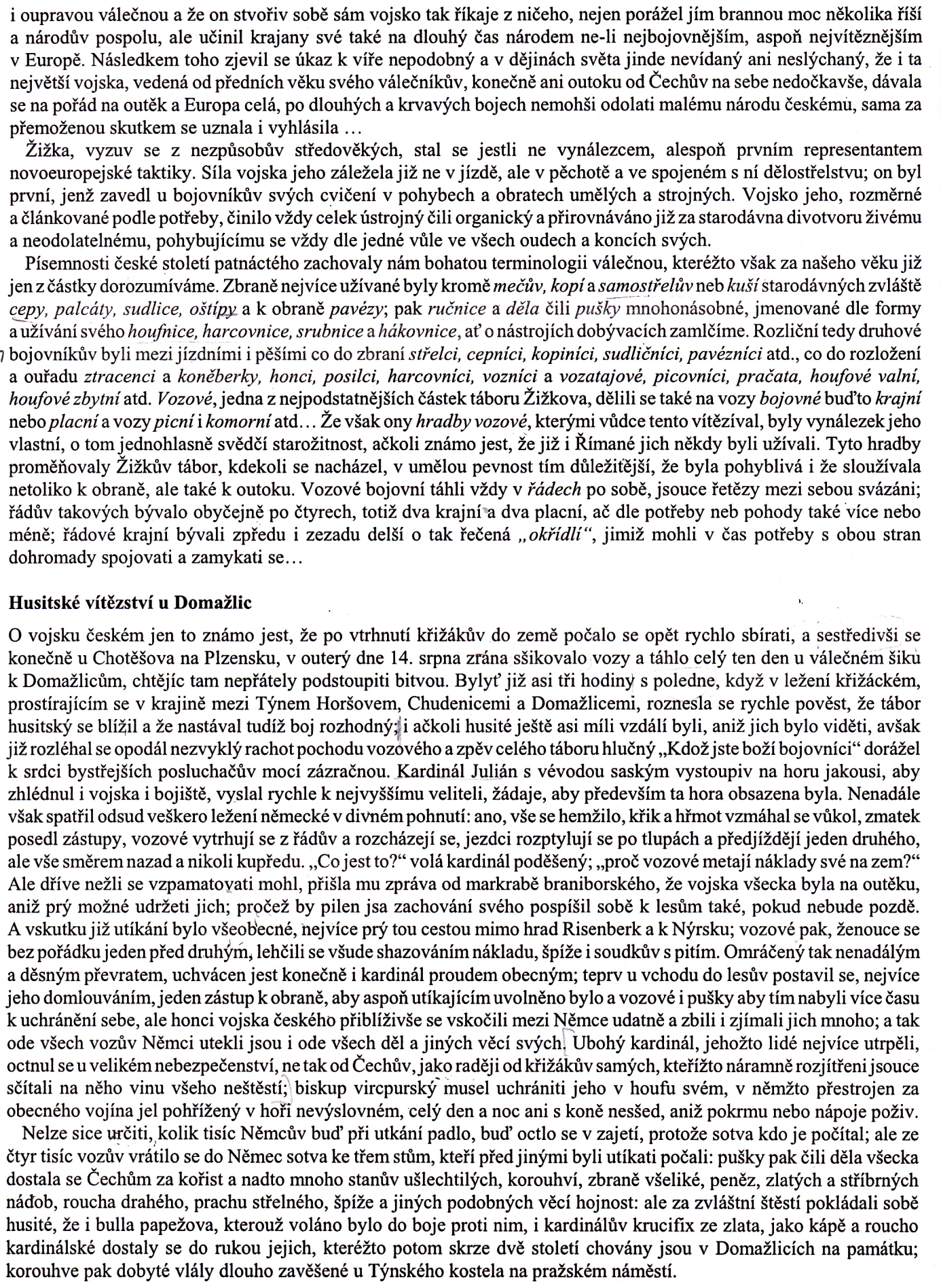 